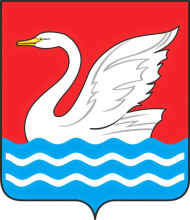 МОСКОВСКАЯ ОБЛАСТЬТерриториальная избирательная комиссия города Долгопрудный________________________________________________________________________141700, Московская область, г. Долгопрудный, пл. Собина, д. 3, тел. 8 (495) 408-87-48РЕШЕНИЕот 05 марта 2024 года								№ 44/2-рО внесении изменений в решение территориальной избирательной комиссии г. Долгопрудный от 08.02.2024 № 41/13-р «О зачислении кандидатур в составы участковых избирательных комиссий избирательных участков города Долгопрудный с правом решающего голоса»В соответствии со статьями 20, 22, 27, 29 Федерального закона «Об основных гарантиях избирательных прав и права на участие в референдуме граждан Российской Федерации» от 12.06.2002 № 67-ФЗ, Постановлением Центральной избирательной комиссии Российской Федерации от 15.03.2023 № 111/863-8 «О Методических рекомендациях о порядке формирования территориальных, окружных и участковых избирательных комиссий», в связи с допущенной при составлении решения технической ошибкой,территориальная избирательная комиссия города Долгопрудный РЕШИЛА:	1. Внести изменение в решение территориальной избирательной комиссии г. Долгопрудный от 08.02.2024 № 41/13-р «О зачислении кандидатур в составы участковых избирательных комиссий избирательных участков города Долгопрудный с правом решающего голоса», изложив наименование Приложения № 1 к решению территориальной избирательной комиссии города Долгопрудный от от 08.02.2024 № 41/13-р в следующей редакции:«Список членов участковых избирательных комиссий избирательных участков города Долгопрудный с правом решающего голоса, зачисляемых в составы участковых избирательных комиссий»	2. Внести изменения в решения территориальной избирательной комиссии г. Долгопрудный № 41/13-р «О зачислении кандидатур в составы участковых избирательных комиссий избирательных участков города Долгопрудный с правом решающего голоса», изложив п. 4 Приложения № 1 к решению территориальной избирательной комиссии города Долгопрудный от 08.02.2024 № 41/13-р в следующей редакции:	«4. Участковая избирательная комиссия избирательного участка № 349	», 	и исключив п. 3 (Костюнина Галина Викторовна) из приложения № 3 к решению от 08.02.2024 № 41/12-р «Об освобождении членов участковых избирательных комиссий избирательных участков города Долгопрудный с правом решающего голоса от обязанностей до истечения срока их полномочий и назначении в резерв составов участковых избирательных комиссий».	3. Опубликовать настоящее решение в официальном печатном средстве массовой информации г. Долгопрудный «ВЕСТНИК - ДОЛГОПРУДНЫЙ» и разместить на странице территориальной избирательной комиссии на портале администрации г.о. Долгопрудный.	4. Опубликовать настоящее решение в сетевом издании «Вестник Избирательная комиссия Московской области»	5. Контроль за выполнением настоящего решения возложить на Панченко Н.А. - председателя территориальной избирательной комиссии города Долгопрудный.Председатель территориальнойизбирательной комиссии						Н.А. ПанченкоСекретарь заседания территориальнойизбирательной комиссии						И.М. ТюринФамилия, имя, отчество члена участковой избирательной комиссии с правом решающего голосаСубъект предложения кандидатуры в состав избирательной комиссииКостюнина Галина Викторовнасобрание избирателей по месту работы - МАОУ школа №9